Scatter Graphs StarterDraw a line of best fit, where possible for each of the following scatter diagrams.What could they represent?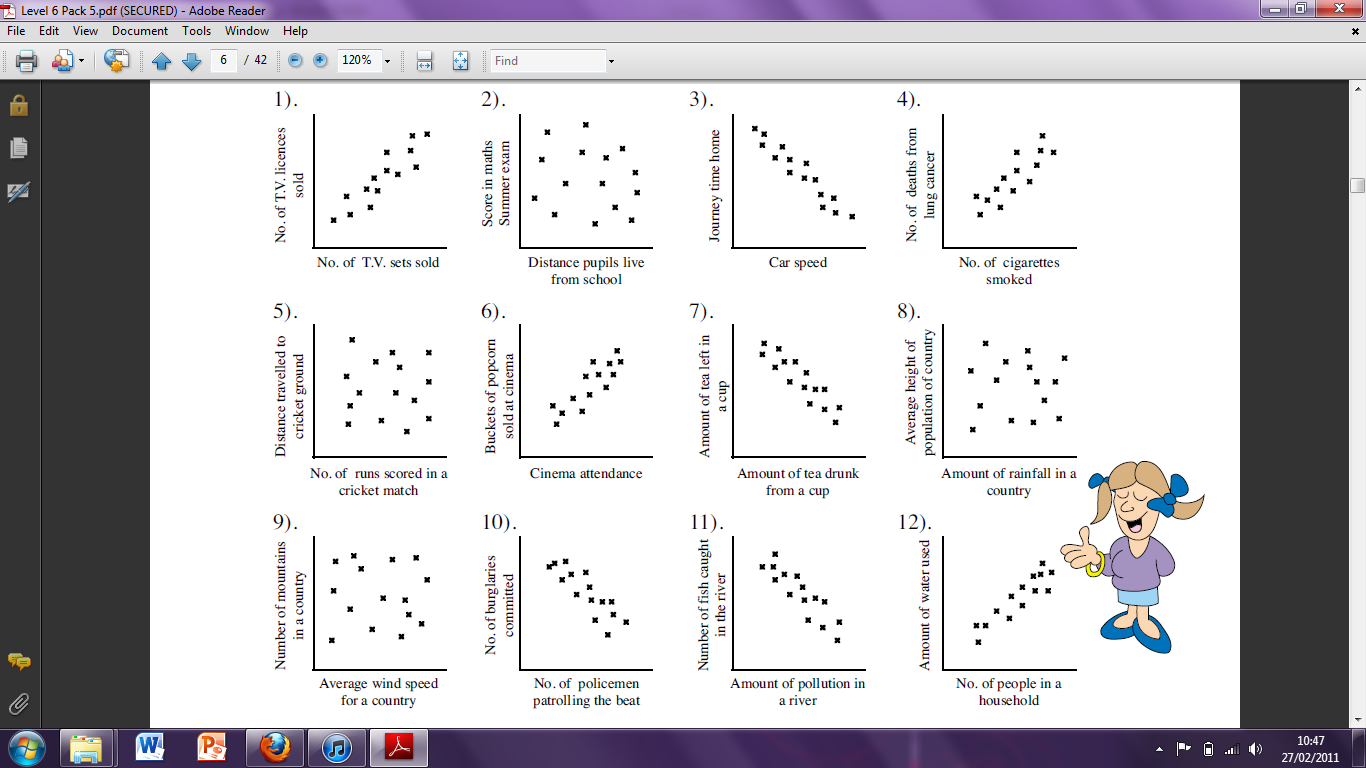 